E.M.E.B. ALFREDO GOMES.TEMA – SISTEMA SOLARATIVIDADES A SEREM REALIZADAS DO DIA 18 A 22 DE MAIO.PROFESSORA:ALUNO:SÉRIE:TURNO:SEGUNDA- FEIRA A SEXTA -FEIRA1-ESCREVA OS NÚMEROS DE 400 ATÉ 430.2-VAMOS CONHECER ALGUMAS CARACTERÍSTICAS DOS PLANETAS.ATIVIDADES AVALIATIVA DE LEITURALER NO LIVRO APRENDE BRASIL (POSITIVO) AS PÁGINAS 6 E 7 SOBRE O SISTEMA SOLAR, GRAVAR UM VÍDEO DA LEITURA ATÉ DIA 25 DE MAIO E ENVIAR NO WHATSAPP (991175050 PROF. SIMONE). COPIE O QUADRO DA PÁGINA 7 DO LIVRO NO CADERNO E, DEPOIS, RECORTE AS IMAGENS DOS PLANETAS E COLE NOS ESPAÇOS CORRESPONDENTES.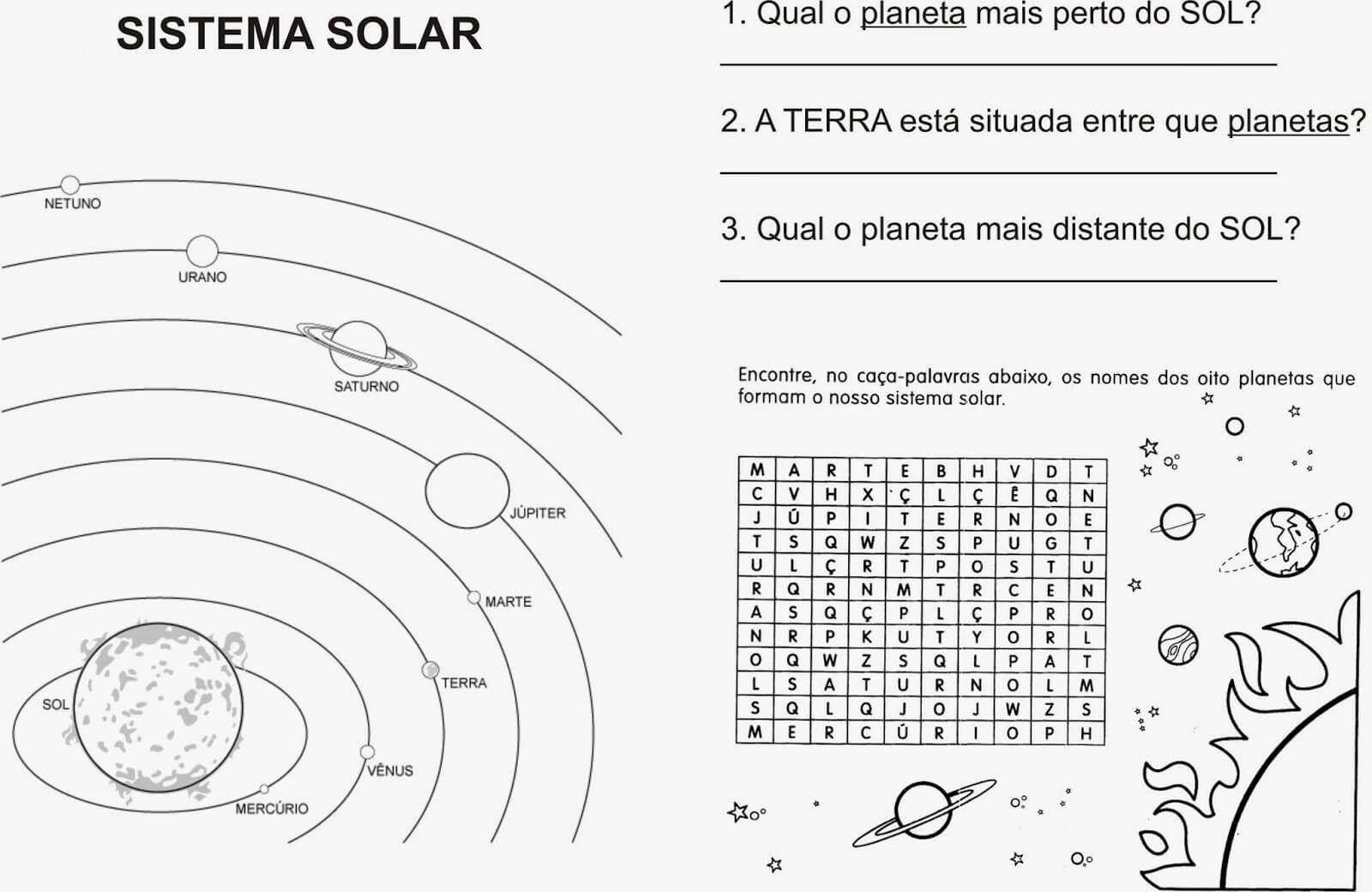 